Дополнительное соглашение №  1к Соглашению между министерством образования и науки Амурской областии администрацией Бурейского района об обеспечении в 2014-2018 годах                   достижения целевых показателей оптимизации сети муниципальных образовательных организаций, определенных Планом мероприятий («дорожной картой») «Изменения, направленные на повышение эффективности образования  в Бурейском районе», от 21 июля . № 12/ДКг. Благовещенск                                                                    « 15 »сентября . Министерство образования и науки Амурской области, 
именуемое в дальнейшем «Министерство», в лице  министра образования и науки Амурской области Селюч Марины Григорьевны, действующего на основании Положения о министерстве образования и науки Амурской области, утвержденного постановлением губернатора Амурской области от 03 августа . № 454, с одной стороны, и администрация Бурейского района, именуемая в дальнейшем «Исполнитель», в лице главы Бурейского района Литвинова Андрея Владимировича, действующего на основании Устава, утвержденного решением Бурейского районного совета народных депутатов от 24.04.2005 года № 11/129, с другой стороны,  совместно именуемые «Стороны», заключили  настоящее дополнительное соглашение о нижеследующем:1. Внести в Соглашение между министерством образования и науки Амурской области и администрацией Бурейского района об обеспечении в 2014-2018 годах достижения целевых показателей оптимизации сети муниципальных образовательных организаций, определенных Планом мероприятий («дорожной картой») «Изменения, направленные на повышение эффективности образования в Бурейском районе, от 21 июля . № 12/ДК  изменение, изложив  приложение к нему в следующей редакции:«Информация о ходе реализации в Бурейском районемероприятий Плана мероприятий («дорожной карты») «Изменения, направленные на повышение эффективности образования в Бурейском районе»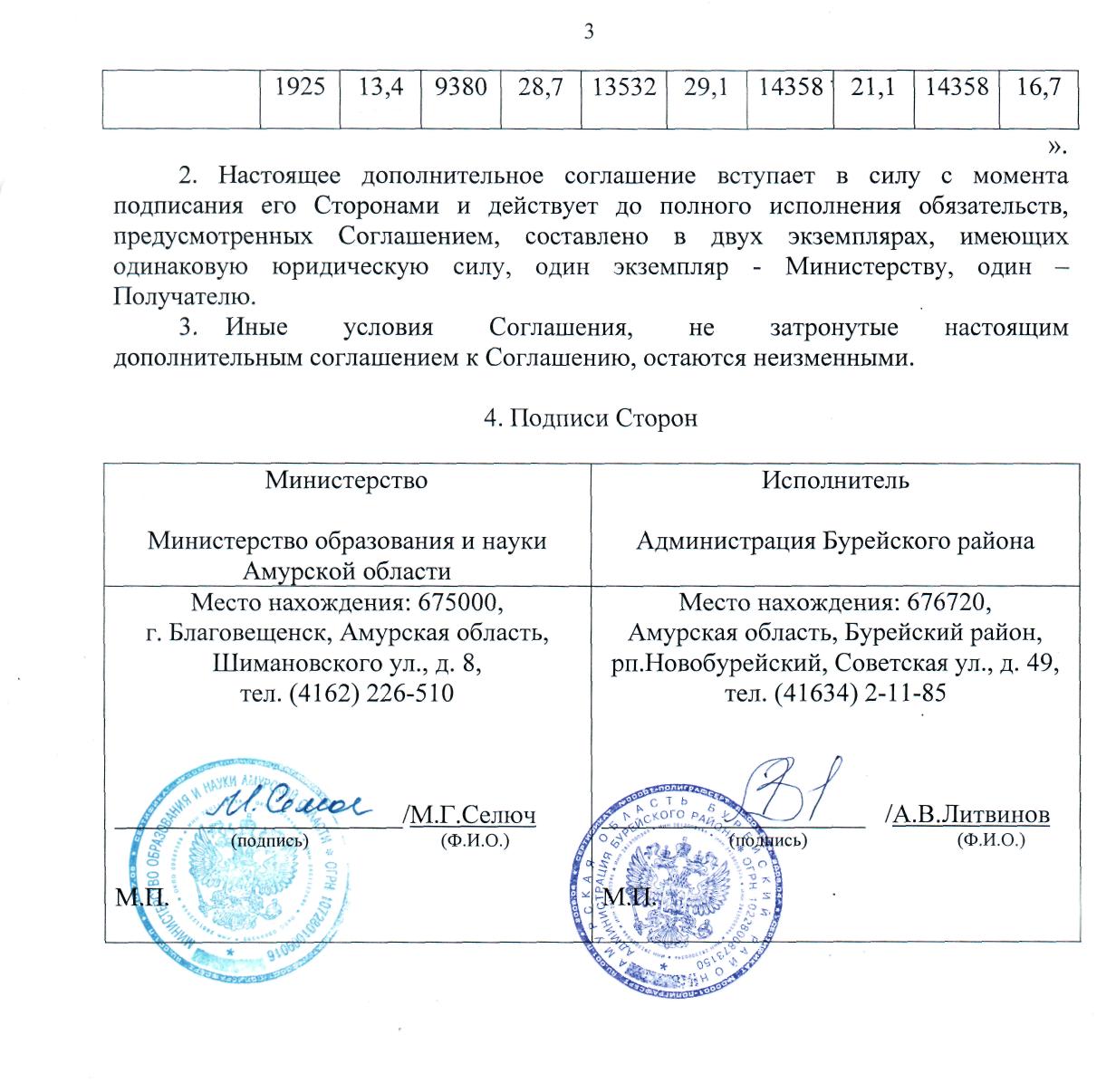 Значения показателей Плана мероприятийЗначения показателей Плана мероприятийЗначения показателей Плана мероприятийЗначения показателей Плана мероприятийЗначения показателей Плана мероприятийЗначения показателей Плана мероприятийЗначения показателей Плана мероприятийЗначения показателей Плана мероприятийЗначения показателей Плана мероприятийЗначения показателей Плана мероприятийЗначения показателей Плана мероприятийЗначения показателей Плана мероприятийЗначения показателей Плана мероприятийЗначения показателей Плана мероприятийЗначения показателей Плана мероприятийПоказатель 1. Соотношение заработной платы педагогических работников муниципальных образовательных организаций к заработной плате в зависимости от уровня образования (%)Показатель 1. Соотношение заработной платы педагогических работников муниципальных образовательных организаций к заработной плате в зависимости от уровня образования (%)Показатель 1. Соотношение заработной платы педагогических работников муниципальных образовательных организаций к заработной плате в зависимости от уровня образования (%)Показатель 1. Соотношение заработной платы педагогических работников муниципальных образовательных организаций к заработной плате в зависимости от уровня образования (%)Показатель 1. Соотношение заработной платы педагогических работников муниципальных образовательных организаций к заработной плате в зависимости от уровня образования (%)Показатель 1. Соотношение заработной платы педагогических работников муниципальных образовательных организаций к заработной плате в зависимости от уровня образования (%)Показатель 1. Соотношение заработной платы педагогических работников муниципальных образовательных организаций к заработной плате в зависимости от уровня образования (%)Показатель 1. Соотношение заработной платы педагогических работников муниципальных образовательных организаций к заработной плате в зависимости от уровня образования (%)Показатель 1. Соотношение заработной платы педагогических работников муниципальных образовательных организаций к заработной плате в зависимости от уровня образования (%)Показатель 1. Соотношение заработной платы педагогических работников муниципальных образовательных организаций к заработной плате в зависимости от уровня образования (%)Показатель 1. Соотношение заработной платы педагогических работников муниципальных образовательных организаций к заработной плате в зависимости от уровня образования (%)Показатель 1. Соотношение заработной платы педагогических работников муниципальных образовательных организаций к заработной плате в зависимости от уровня образования (%)Показатель 1. Соотношение заработной платы педагогических работников муниципальных образовательных организаций к заработной плате в зависимости от уровня образования (%)Показатель 1. Соотношение заработной платы педагогических работников муниципальных образовательных организаций к заработной плате в зависимости от уровня образования (%)Показатель 1. Соотношение заработной платы педагогических работников муниципальных образовательных организаций к заработной плате в зависимости от уровня образования (%)Уровень образованияУровень образованияУровень образованияУровень образования20142014201420152015201620162017201720182018Дошкольное образование (к средней заработной плате в общем образовании)Дошкольное образование (к средней заработной плате в общем образовании)Дошкольное образование (к средней заработной плате в общем образовании)Дошкольное образование (к средней заработной плате в общем образовании)94,094,094,094,094,094,094,094,094,094,094,0Общее образование (к средней заработной плате в регионе)Общее образование (к средней заработной плате в регионе)Общее образование (к средней заработной плате в регионе)Общее образование (к средней заработной плате в регионе)94,094,094,094,094,094,094,094,094,094,094,0Дополнительное образование детей 
(к средней заработной плате учителей  в регионе)Дополнительное образование детей 
(к средней заработной плате учителей  в регионе)Дополнительное образование детей 
(к средней заработной плате учителей  в регионе)Дополнительное образование детей 
(к средней заработной плате учителей  в регионе)7575758080858589899494Показатель 2.  Численность обучающихся (воспитанников) образовательных организаций в расчете на 1 педагогического работника (человек)Показатель 2.  Численность обучающихся (воспитанников) образовательных организаций в расчете на 1 педагогического работника (человек)Показатель 2.  Численность обучающихся (воспитанников) образовательных организаций в расчете на 1 педагогического работника (человек)Показатель 2.  Численность обучающихся (воспитанников) образовательных организаций в расчете на 1 педагогического работника (человек)Показатель 2.  Численность обучающихся (воспитанников) образовательных организаций в расчете на 1 педагогического работника (человек)Показатель 2.  Численность обучающихся (воспитанников) образовательных организаций в расчете на 1 педагогического работника (человек)Показатель 2.  Численность обучающихся (воспитанников) образовательных организаций в расчете на 1 педагогического работника (человек)Показатель 2.  Численность обучающихся (воспитанников) образовательных организаций в расчете на 1 педагогического работника (человек)Показатель 2.  Численность обучающихся (воспитанников) образовательных организаций в расчете на 1 педагогического работника (человек)Показатель 2.  Численность обучающихся (воспитанников) образовательных организаций в расчете на 1 педагогического работника (человек)Показатель 2.  Численность обучающихся (воспитанников) образовательных организаций в расчете на 1 педагогического работника (человек)Показатель 2.  Численность обучающихся (воспитанников) образовательных организаций в расчете на 1 педагогического работника (человек)Показатель 2.  Численность обучающихся (воспитанников) образовательных организаций в расчете на 1 педагогического работника (человек)Показатель 2.  Численность обучающихся (воспитанников) образовательных организаций в расчете на 1 педагогического работника (человек)Показатель 2.  Численность обучающихся (воспитанников) образовательных организаций в расчете на 1 педагогического работника (человек)Уровень образованияУровень образованияУровень образованияУровень образования20142014201420152015201620162017201720182018Дошкольное образованиеДошкольное образованиеДошкольное образованиеДошкольное образование11,211,211,211,211,211,211,211,211,211,211,2Общее образованиеОбщее образованиеОбщее образованиеОбщее образование1212121212121212121212Дополнительное образование детейДополнительное образование детейДополнительное образование детейДополнительное образование детей108,1108,1108,1110,1110,1112,5112,5115115115,8115,8Показатель 3. Число созданных / реорганизованных и (или) ликвидированных образовательных организаций (единиц)Показатель 3. Число созданных / реорганизованных и (или) ликвидированных образовательных организаций (единиц)Показатель 3. Число созданных / реорганизованных и (или) ликвидированных образовательных организаций (единиц)Показатель 3. Число созданных / реорганизованных и (или) ликвидированных образовательных организаций (единиц)Показатель 3. Число созданных / реорганизованных и (или) ликвидированных образовательных организаций (единиц)Показатель 3. Число созданных / реорганизованных и (или) ликвидированных образовательных организаций (единиц)Показатель 3. Число созданных / реорганизованных и (или) ликвидированных образовательных организаций (единиц)Показатель 3. Число созданных / реорганизованных и (или) ликвидированных образовательных организаций (единиц)Показатель 3. Число созданных / реорганизованных и (или) ликвидированных образовательных организаций (единиц)Показатель 3. Число созданных / реорганизованных и (или) ликвидированных образовательных организаций (единиц)Показатель 3. Число созданных / реорганизованных и (или) ликвидированных образовательных организаций (единиц)Показатель 3. Число созданных / реорганизованных и (или) ликвидированных образовательных организаций (единиц)Показатель 3. Число созданных / реорганизованных и (или) ликвидированных образовательных организаций (единиц)Показатель 3. Число созданных / реорганизованных и (или) ликвидированных образовательных организаций (единиц)Показатель 3. Число созданных / реорганизованных и (или) ликвидированных образовательных организаций (единиц)Уровень образованияУровень образованияУровень образованияУровень образования20142014201420152015201620162017201720182018Дошкольное образованиевсего:Дошкольное образованиевсего:Дошкольное образованиевсего:Дошкольное образованиевсего:2227711в том числе созданных:в том числе созданных:в том числе созданных:в том числе созданных:Общее образованиевсего:Общее образованиевсего:Общее образованиевсего:Общее образованиевсего:1112222в том числе созданных:в том числе созданных:в том числе созданных:в том числе созданных:Дополнительное образование детейвсего:Дополнительное образование детейвсего:Дополнительное образование детейвсего:Дополнительное образование детейвсего:22в том числе созданных:в том числе созданных:в том числе созданных:в том числе созданных:Показатель 4. Объем финансовых средств, полученных за счет оптимизационных мероприятий, направленный на повышение заработной платы педагогических работников в соответствии с Указами Президента Российской Федерации от 7 мая . № 597 «О мероприятиях по реализации государственной социальной политики», от 1 июня . № 761 «О национальной стратегии действий в интересах детей на 2012-2017 годы»Показатель 4. Объем финансовых средств, полученных за счет оптимизационных мероприятий, направленный на повышение заработной платы педагогических работников в соответствии с Указами Президента Российской Федерации от 7 мая . № 597 «О мероприятиях по реализации государственной социальной политики», от 1 июня . № 761 «О национальной стратегии действий в интересах детей на 2012-2017 годы»Показатель 4. Объем финансовых средств, полученных за счет оптимизационных мероприятий, направленный на повышение заработной платы педагогических работников в соответствии с Указами Президента Российской Федерации от 7 мая . № 597 «О мероприятиях по реализации государственной социальной политики», от 1 июня . № 761 «О национальной стратегии действий в интересах детей на 2012-2017 годы»Показатель 4. Объем финансовых средств, полученных за счет оптимизационных мероприятий, направленный на повышение заработной платы педагогических работников в соответствии с Указами Президента Российской Федерации от 7 мая . № 597 «О мероприятиях по реализации государственной социальной политики», от 1 июня . № 761 «О национальной стратегии действий в интересах детей на 2012-2017 годы»Показатель 4. Объем финансовых средств, полученных за счет оптимизационных мероприятий, направленный на повышение заработной платы педагогических работников в соответствии с Указами Президента Российской Федерации от 7 мая . № 597 «О мероприятиях по реализации государственной социальной политики», от 1 июня . № 761 «О национальной стратегии действий в интересах детей на 2012-2017 годы»Показатель 4. Объем финансовых средств, полученных за счет оптимизационных мероприятий, направленный на повышение заработной платы педагогических работников в соответствии с Указами Президента Российской Федерации от 7 мая . № 597 «О мероприятиях по реализации государственной социальной политики», от 1 июня . № 761 «О национальной стратегии действий в интересах детей на 2012-2017 годы»Показатель 4. Объем финансовых средств, полученных за счет оптимизационных мероприятий, направленный на повышение заработной платы педагогических работников в соответствии с Указами Президента Российской Федерации от 7 мая . № 597 «О мероприятиях по реализации государственной социальной политики», от 1 июня . № 761 «О национальной стратегии действий в интересах детей на 2012-2017 годы»Показатель 4. Объем финансовых средств, полученных за счет оптимизационных мероприятий, направленный на повышение заработной платы педагогических работников в соответствии с Указами Президента Российской Федерации от 7 мая . № 597 «О мероприятиях по реализации государственной социальной политики», от 1 июня . № 761 «О национальной стратегии действий в интересах детей на 2012-2017 годы»Показатель 4. Объем финансовых средств, полученных за счет оптимизационных мероприятий, направленный на повышение заработной платы педагогических работников в соответствии с Указами Президента Российской Федерации от 7 мая . № 597 «О мероприятиях по реализации государственной социальной политики», от 1 июня . № 761 «О национальной стратегии действий в интересах детей на 2012-2017 годы»Показатель 4. Объем финансовых средств, полученных за счет оптимизационных мероприятий, направленный на повышение заработной платы педагогических работников в соответствии с Указами Президента Российской Федерации от 7 мая . № 597 «О мероприятиях по реализации государственной социальной политики», от 1 июня . № 761 «О национальной стратегии действий в интересах детей на 2012-2017 годы»Показатель 4. Объем финансовых средств, полученных за счет оптимизационных мероприятий, направленный на повышение заработной платы педагогических работников в соответствии с Указами Президента Российской Федерации от 7 мая . № 597 «О мероприятиях по реализации государственной социальной политики», от 1 июня . № 761 «О национальной стратегии действий в интересах детей на 2012-2017 годы»Показатель 4. Объем финансовых средств, полученных за счет оптимизационных мероприятий, направленный на повышение заработной платы педагогических работников в соответствии с Указами Президента Российской Федерации от 7 мая . № 597 «О мероприятиях по реализации государственной социальной политики», от 1 июня . № 761 «О национальной стратегии действий в интересах детей на 2012-2017 годы»Показатель 4. Объем финансовых средств, полученных за счет оптимизационных мероприятий, направленный на повышение заработной платы педагогических работников в соответствии с Указами Президента Российской Федерации от 7 мая . № 597 «О мероприятиях по реализации государственной социальной политики», от 1 июня . № 761 «О национальной стратегии действий в интересах детей на 2012-2017 годы»Показатель 4. Объем финансовых средств, полученных за счет оптимизационных мероприятий, направленный на повышение заработной платы педагогических работников в соответствии с Указами Президента Российской Федерации от 7 мая . № 597 «О мероприятиях по реализации государственной социальной политики», от 1 июня . № 761 «О национальной стратегии действий в интересах детей на 2012-2017 годы»Показатель 4. Объем финансовых средств, полученных за счет оптимизационных мероприятий, направленный на повышение заработной платы педагогических работников в соответствии с Указами Президента Российской Федерации от 7 мая . № 597 «О мероприятиях по реализации государственной социальной политики», от 1 июня . № 761 «О национальной стратегии действий в интересах детей на 2012-2017 годы»Система образования 20142014201520152015201620162016201620172017201820182018Система образования тыс. руб.%тыс. руб.тыс. руб.%тыс. руб.тыс. руб.%%тыс. руб.%тыс. руб.тыс. руб.%